Sayın yetkili;Tiftikbirlik eski web sitesinin üzerinde bulunduğu, TR.NET Server’ları, yeni tasarımı ve programlaması yapılan Tiftikbirlik web sitesi  için yetersiz kalmaktadır. Yenilenecek olan Tiftikbirlik web sitesinin, sağlıklı çalışabilmesi için, gerekli teknik özelliklere sahip, yeni bir hosting alanı kiralanması gerekmektedir. Firma olarak Daha.Net ,hosting firmasını tavsiye edebiliriz (www.daha.net) .  Bilginize sunarım. Saygılarımla;Egemen Erdoğan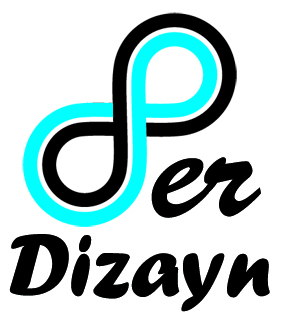 Adres: Prof. Dr. Ahmet Taner Kışlalı Mahallesi              İlko Yapı Koop. 2808.sokak No:27 Çayyolu/ Ankara                                    Web: www.8-erdizayn.comE-mail: iletisim@8-erdizayn.comTelefon: (0312) 4950540